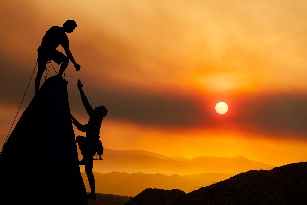 PROCESO DE INSCRIPCIÓN TALLER: EL LÍDER COMO COACHDepositar el valor del taller (120.000), vía transferencia electrónica (o directamente en el Banco Santander) en la cuenta corriente:	Banco SantanderCta Cte: 74401473RUT: 769848754Liderazgo 360 SpAliderazgo360@liderazgo360.clEnviar un mail a liderazgo360@liderazgo360.cl con: 		El comprobante de la transferenciaDatos del participante:	Nombre CompletoE-MailRUTTeléfonoDirecciónSi desea facturación a nombre de la Empresa del participante, MENCIONARLO, y señalar los datos de la empresa:Razón SocialRUT de la EmpresaE-mail de la empresaTeléfonoDirección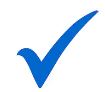 Responderemos confirmando su inscripción 